									  Non-Profit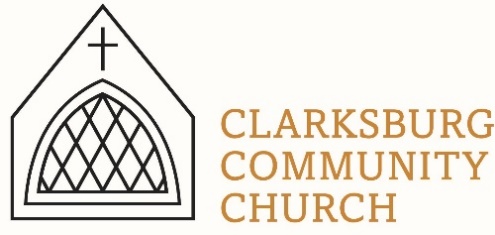 									 Bulk Mailing									Clarksburg, CA									   95612									 Permit #1									 Third ClassCHIMES						PO Box36 Clarksburg, CA 9561252981 Netherlands RoadMarch 2021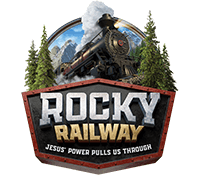 Vacation Bible School June 7-11Mark your calendars for VBS 2021, June 7-11!  The Rocky Railway will be full steam ahead as we explore how Jesus’ power pulls us through.  We are planning for an in-person experience, but are researching an online back-up if needed.  More details to come! Clarksburg Community ChurchThings to Note: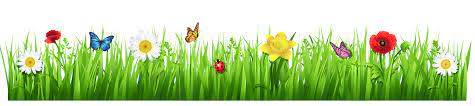 In Person Worship Begins March 28 Clarksburg Church Council is planning to reopen for in person worship on Palm Sunday, March 28.  The county has moved into the red tier and indoor gatherings are deemed safe at 25% capacity.  This requires masks indoors and spaced out seating.  An email will be sent to church attenders before opening as there are many details we are currently working through.  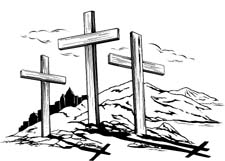 Holy Week Services:Palm Sunday: March 28th at 10:00 amGood Friday Service: April 2nd at 7:00 pmEaster Sunday:  7:00am (Outdoor) 10:00am (Indoor)March Online Worship at 10amCCC will continue with a live, online Sunday morning worship service at 10am.  Check the church website for the link to our YouTube channel and updated information.  www.clarksburgcc.org Contacting Clarksburg Community ChurchThe Church office is open Monday and Thursday 9am-1pm or by appointment.Office phone:  916-744-1422 or email information@clarksburgcc.orgPastor Sandy Adams:  pastorsandy@clarksburgcc.orgOffice director/children’s ministry Tiffani Taylor:  tiffani.taylor@clarksburgcc.orgYouth Leader Amanda Aragon:  cbccyouth1@gmail.comYouth News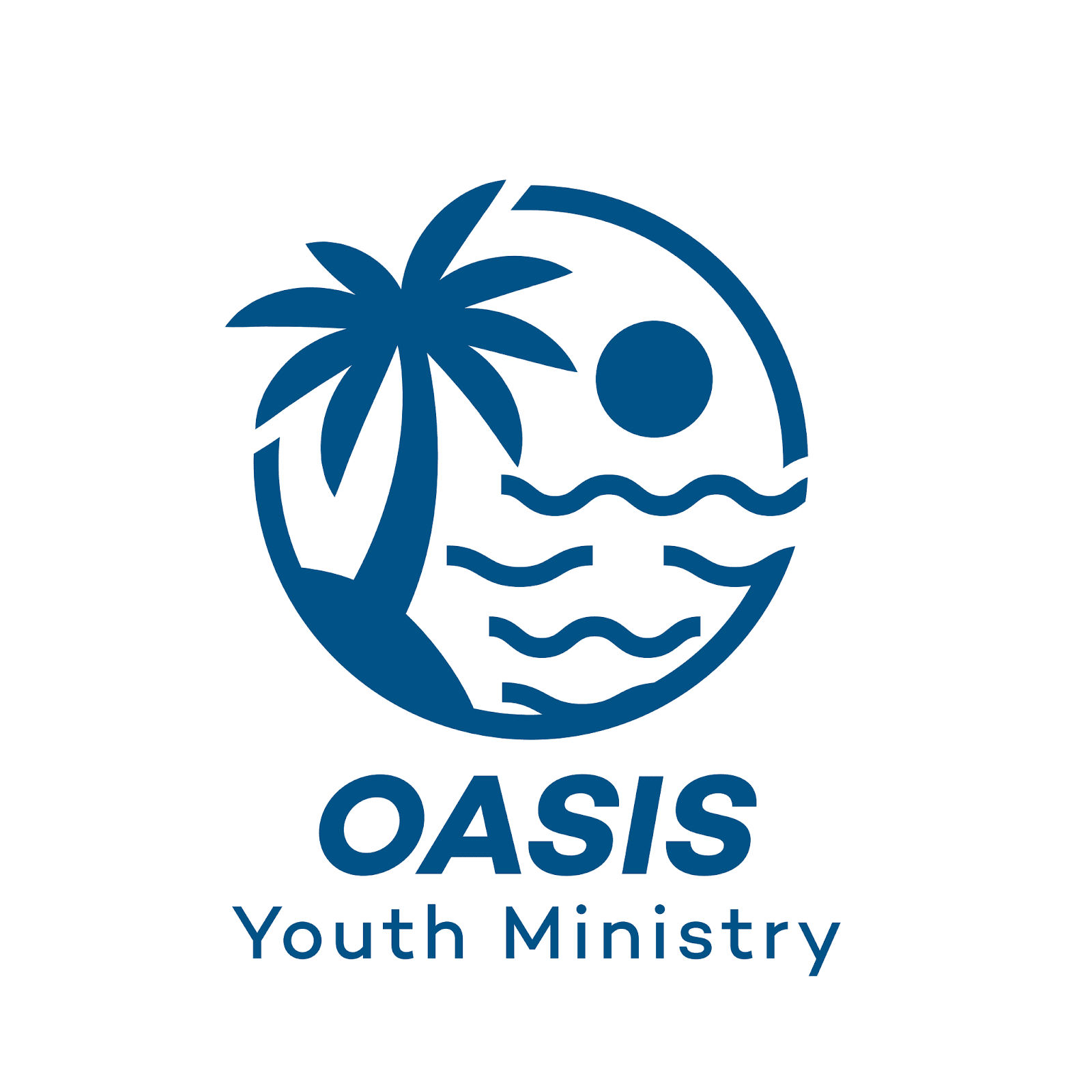 Here at Clarksburg Community Church, we have recently re-named our middle and high school youth groups “Oasis.” This name change came after two years of thinking, contemplating different suggestions, and polling our youth. When I suggested Oasis to our youth, they liked it the most. It was very important to us that our youth liked and resonated with the new name!Where did Oasis come from? It was inspired by Clarksburg Community Church’s location: right next to the Delta. We were looking for something that might go with a water theme. Then came the meaning. An oasis is a place of refreshment and rest. An oasis is a calming, restorative place in the desert. No matter what our teens face in school, in their various relationships, or in their day-to-day life, we want them to be able to come to Oasis Youth Group and feel safe, refreshed, and restored. In the Bible, Jesus talks about living water, a water so quenching that you find yourself eternally satisfied. Oasis Youth Groups, all while offering a welcoming environment to all, introduce and offer living water to our youth through the teachings of Jesus Christ. If you would like to get involved in either middle or high school Oasis groups, email me at cbccyouth1@gmail.com. In Him,Amanda AragonYouth DirectorKnitters NewsThe Mary and Martha knitting group has resumed meeting!  We meet at the church on Thursdays from 10-12.  We welcome anyone that would like to join us.  You can bring any craft to work on or just stop by to chat. 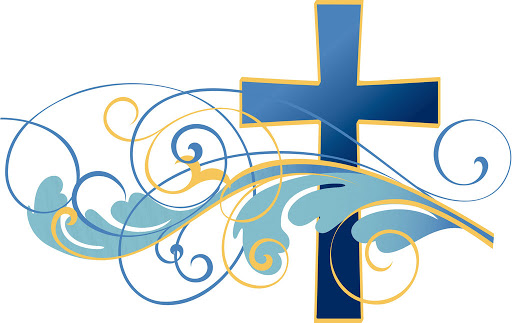 Thank YouGene Naugle would like to send a big Thank You out to his fellow Clarksburg neighbors!  We are so grateful to have a community that takes care of each other in stormy times!Men’s GroupThe Men’s Group will meet Saturday, March 13 at 7am in the Community Hall. They will be continuing the study on the Ten Commandments, taking a look at commandments 6,7, and 8. “Chiming In” w/ Pastor SandyRemember March 15, 2020? Seems like a long time ago, right? That was the last Sunday we worshipped indoors at CCC because of the COVID-19 pandemic. We are excited to announce that on March 28th indoor worship services will resume. Because we are continuing to cooperate and comply with public health guidelines, here’s what you can expect if you choose to attend a Sunday morning, indoor service:Seating capacity will be available in the sanctuary, Community Hall and Fireside Room, and limited to 25% capacity. Ushers will assist everyone with seating. Please enter the building through the main entrance facing Netherlands Road. When the service concludes, everyone will exit out the two, front sanctuary doors. Masks will be required while indoors except for those leading the service from the chancel. If you are uncomfortable wearing a mask indoors, the service will be livestreamed on the church website for you to watch at home. The nursery will not be open but, as always, the Fireside Room is available for parents with small children. Parents are encouraged to bring their children. During the service, a children’s story will be shared, and resources available each week for kids. Collection boxes will be placed by the exit doors for weekly offerings. Even though things will be different for a while longer, having indoor services once again is a step closer to normalcy. We look forward to seeing all who will be attending on March 28th!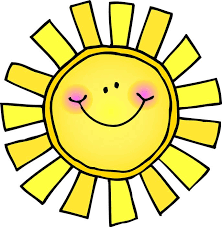 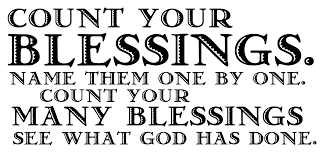 